Dənizçinin şəxsiyyət sənədinin və dənizçinin qeyd kitabçasının verilməsi üçün müraciətin və sənədlərin qəbuluBu xidmət vasitəsilə dənizçinin şəxsiyyət sənədinin və dənizçinin qeyd kitabçasının verilməsi üçün müraciət və sənədlərin qəbulu mümkündü.  Elektron xidmətdən istifadə etmək üçün  https://www.e-gov.az – “Elektron Hökümət” portalına daxil olaraq Dövlət Dəniz Administrasiyası tərəfindən təqdim olunan  elektron xidmətlər siyahasından  “Dənizçinin şəxsiyyət sənədinin və dənizçinin qeyd kitabçasının verilməsi üçün müraciətin və sənədlərin qəbulu” elektron xidmətini seçmək lazımdır. (Şək:1) 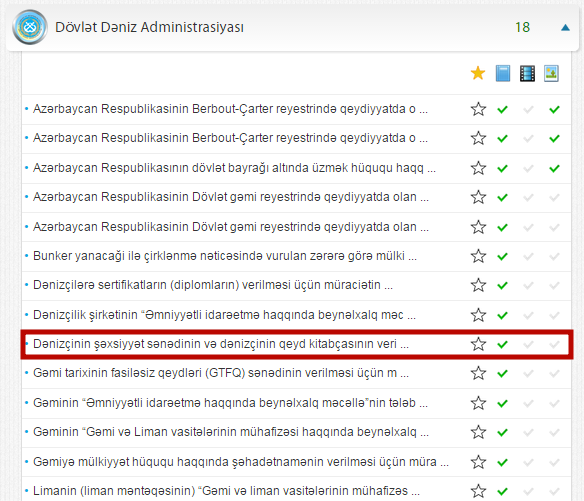 Şəkil:1Elektron xidmətə daxil olduqdan sonra acılan pəncərədə  fiziki və hüquqi şəxs olması barədə, telefon nömrəsi, elektron poçt ünvanı, vəzifəsi barədə məlumatlar daxil edilməlidir. (Şək:2)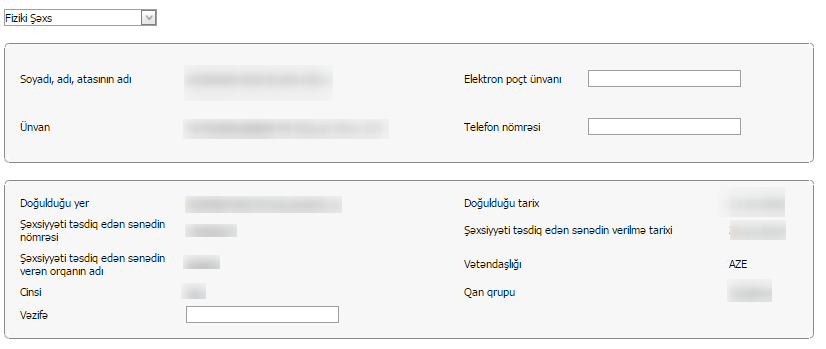 Şəkil:2Növbəti mərhələdə istifadəçi idarə, təşkilat, müəssənin vəsatəti, fərdi qaydada müraciət edilərkən ərizə-anket, şəxsiyyəti təsdiq edən sənədin surəti, ixtisas diplomunun surəti,  tibbi təsnifatın surəti, hərbi bilet və ya çağırışçının təhkim şəhadətnaməsinin surəti və s. sənədləri “Seçin” düyməsindən istifadə edərək daxil etməlidir. (Şək:3)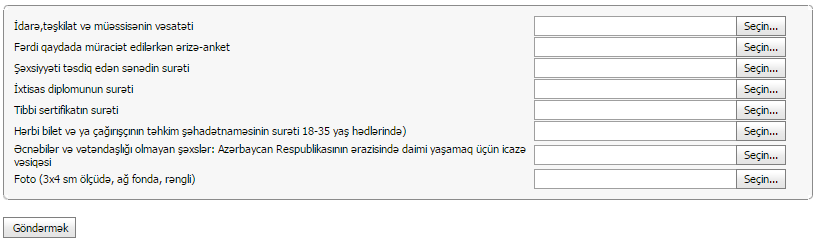 Şəkil:3Sonda istifadəci “Göndərmək ” düyməsindən istifadə edərək yaradılmış elektron müraciəti Dövlət Dəniz Administrasiyasının  müvafiq qeydiyyat orqanına göndərmiş olacaq.